                                          Меню                           по СанПиНу 2.3\2.4.3590-20Приготавливаемых блюд.Возрастная категория 7-11 летПрием пищиНаименование блюдаВес блюдаПищевые веществаПищевые веществаПищевые веществаЭнергетическая ценность№ рецептурыПрием пищиНаименование блюдаВес блюдаБелкиЖирыУглеводыЭнергетическая ценность№ рецептурыНеделя 1День 4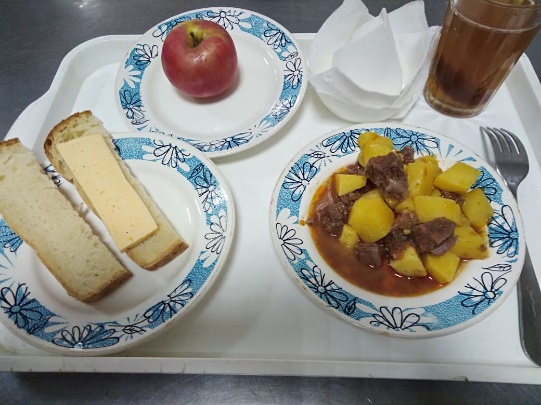 ГорячийЗавтракРагу из говядины1759,817,4816,73345,6263ГорячийЗавтракХлеб пшеничный302,000,1510,5058,50НГорячийЗавтракБутерброд с сыром303,595,139,1874,403Компот из сухофруктов2000,660,0932,0175,82349Яблоко свежее1000,010,009,847,00338Итого за день16,0622,8578,22601,32